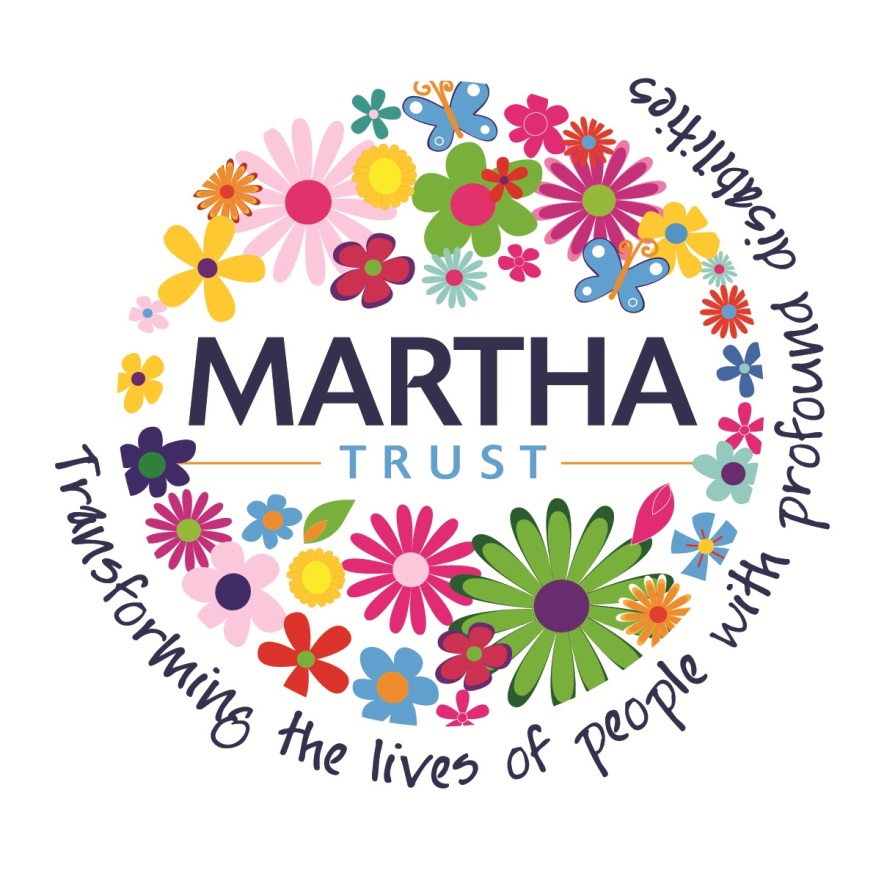 Registered Nurse Reports To:	(Registered) Home Manager 	Grade:	 FH		JD ID:	Supervises:	Support workers and, in the absence of the Registered Home Manager (RHM) and Deputy Home Manager (DHM), support services staff.Main PurposePromote the health and social well being of residents at Martha Trust although the provision of compassionate care and excellent clinical skills.In conjunction with the RHM and DHM ensure effective management of staff and resources. Main DutiesTo deliver a high standard of evidence-based nursing care in partnership with the team, the residents and, where appropriate, their family and care managersTo take appropriate action when working with vulnerable adults following safeguarding vulnerable adult procedures, liaising with appropriate agenciesRemain up to date with evidence based clinical practice, consistent with relevant NICE guidelinesLead shifts, managing, supporting and developing staff as directed by the RHM or DHMDuring a Night shift, remain awake at all times to ensure regular checks on residents are completed and tasks allocated for the night shift, such as wheelchair maintenance etc. are done in a timely and efficient manner.Take responsibility for the whole site and support all care staff on duty by spending time in all areas. On the Deal site this involves spending time in both homes.Assess residents’ nursing needs, develop and implement nursing Health Action PlansConduct risk assessments for residents as appropriate and ensure compliance with the recommendationsAct as Named Nurse for a group of residents as allocated by the RHM or DHMTo represent the clinical team perspective at multi-disciplinary meetings and clinical reviews of resident careEnsure Health Action Plans are implemented effectively and subject to regular reviewMonitor residents’ health, report and respond to changes in condition, involving specialist practitioners as appropriateEnsure that all medicines are ordered in a timely fashion and are stored correctlyEnsure effective internal communication between team members and externally between relevant services and agencies, disseminating information as requiredMaintain accurate, detailed reports and records ensuring it is neat, readily available and in consistent formatProvide professional advice and guidance to support staff, reporting where necessary to the RHM or DHM any matters concerning breaches of discipline and/or unacceptable performances of duties Carry out supervision and appraisal meetings with support staff as allocated by the RHM or DHMProvide training to support staff as directed by the RHM and DHMEnsure resident’s relatives and friends are welcomed to the home and assist in forming long term, constructive relationshipsTo adopt a flexible approach to hours of duty, in order to meet the needs of the service over a 24 hour period.  (This may also require on call duties to be paid in addition to salary)Maintain current registration with the Nursing and Midwifery Council and work within the guidance of the Code of ConductEnsure participation in clinical supervision and full attendance at mandatory training To maintain and contribute to Martha Trust’s policies and proceduresCarry out any other reasonable duties as directed by the RHM or DHM from time to time WORKING RELATIONSHIPS AND CONTACTSInternal: Residents, Care Staff, Support Services Staff, Managers, SMT, Trustees, other departments within Martha Trust e.g. HR, MarketingExternal:Families, Health Care Professionals, Multi-disciplinary Agencies, Regulatory Bodies CHRISTIAN ETHOS AND VALUESThe post holder must carry out all duties in a manner which is consistent with Martha Trust policies, procedures and practices, and to maintain at all times the Christian ethos and values of the organisation, ensuring, as far as possible, that all activities within the work setting are consistent with those values.CONFIDENTIALITYThe post holder must ensure that any information relating to employees (future, current and past) or Service Users is treated in strictest confidence and must be discussed only within the confines of the work setting with the appropriate members of the team or managers.HEALTH AND SAFETYThe post holder must be familiar with Martha Trust Health & Safety policies and guidelines as well as their legal responsibilities. All work should be undertaken so as to be consistent with these, and so as to ensure own health and safety, and that of others affected by their work.INFECTION CONTROLTo ensure full compliance with infection prevention and control policies and procedures; through assuming responsibility for your own infection prevention and control practices and reporting potential risks and / or poor practice to the Infection Prevention and Control Link or the Director of Resources & Marketing.PERSON SPECIFICATIONThis job description and person specification is not exhaustive and amendments and additions may be required in line with future changes in the post holder duties.EssentialDesirableQualificationsRegistered nurse with current registration Further post-qualifications relevant to the roleKnowledge/ExperienceKnowledge of Mental Capacity Act (2005)Safeguarding ProceduresUnderstanding of Current Care Home Regulations and Standards, including CQC requirementsStaff supervision and developmentDemonstrate ability to enhance care through evidence-based knowledgeAble to demonstrate knowledge of the needs of people with PMLD Ability to undertake audits as requiredTechnicalComputer literate with sound working knowledge of Microsoft and OutlookWork-based Skills  Leadership skills, able to manage and co-ordinate a shift effectivelyAbility to supervise junior staff and support workersEffective written and verbal skills.  Effective team worker.  Excellent interpersonal skills Analytical skills to assist in diagnosing or highlighting an unmet health need.  Understanding clinical information to formulate recommendations and appropriate intervention/action or referrals to be made.Undertaking initial resident assessments, risk assessments and support plans.Ability to identify own training needs and the needs of others.An understanding of infection control and health & safetyPersonal AttributesAbility to plan and manager time effectivelyAble to work under own initiative Ability to deal with unexpected distressing and emotional circumstancesEnthusiastic and motivated Approachable Commitment to quality and service Non-judgemental attitude Signed by EmployeeDateSigned by ManagerDateSigned by Human ResourcesDate